6. PŘÍRODOPIS - BLANOKŘÍDLÍ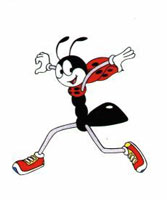 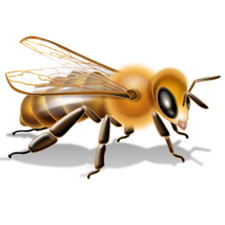 Dobrý den, milí studenti entomologie!Protože se blíží doba prázdnin a nestihneme se seznámit se všemi zbývajícími tématy, vybrala jsem to nejdůležitější. Do řádu blanokřídlých patří mravenci, vosy, čmeláci, včely – mají v přírodě obrovský význam. Proto se podívejte nejdřív na video a podle něj si udělejte stručný zápisek o každém z nich:	https://www.youtube.com/watch?v=01bkd9J8Wxc Včelám se budeme věnovat víc. Vyplňte si s pomocí učebnice nebo internetu pracovní list. Správné řešení vám vyvěsím na stránky další týden. Posílat budete jen povinný úkol o mravencích (úplně dole).++++++++++++++++++++++++++++++++++++++++++++++++++++++++++++++++++++++++++++++++++++++++++++++++++++ Doplň údaje (nebo vyber správné) o včele medonosné: Včela medonosná patří do řádu ……………………………………….…………………………………………. , má ………….. páry blanitých křídel.Je to hmyz s proměnou nedokonalou - dokonalou, z vajíčka se vylíhne larva, pak je z ní ………………………………….. a z té se líhne dospělý jedinec. Včela má ústní ústrojí lízací - kousací .Zjisti rozdíl mezi žihadlem vosy a včely – proč vosa může bodnout víckrát a včela po bodnutí zemře? ........................................................................................................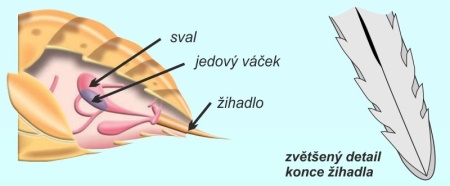 …………………………………………………………………………………………………………….………………..……………………………………………………………………………………………………………………………..…………………………………………………………………………………………………………………………………………………………………………………………………Včely, vosy, mravenci a čmeláci žijí ve skupinách (společenstvech), říká se jim …………………………………………..………………….hmyz.V létě ve včelstvu žijí :………………………………………………., …………………………………….………, …………………………………………………………. .Trubci na podzim usínají - umírají, protože …………………………………………………………………….………………. Dělnice postupně vykonávají tyto činnosti : ……………….……………………………………………………………………………………………………………………………………………………………………………………………………………………………………………………………………………………………………………..Včelí taneček slouží k ……………………………………………………………………………………………………………………………………………………………….…………………………………………………………………………………………………………………………………………………………………………………………………Mateří kašičkou včely krmí larvy královny – larvy trubců. Když se v úlu vylíhne nová matka, odlétá mladá - starámatka s částí včelstva jako roj – hejno.Včela je užitečná zejména tím, že …………………………………………………….. rostliny.Lidem poskytuje ……………………………………………………………………………………………………………………………………………………………………. .+++++++++++++++++++++++++++++++++++++++++++++++++++++++++++++++++++++++++++++++++++++++++++++++++++++POVINNÝ ÚKOL: Zjisti, kdy mravencům narůstají křídla a čím jsou užiteční.https://www.youtube.com/watch?v=AMj6guS93d0Mějte se krásně!								Markéta Urbanová